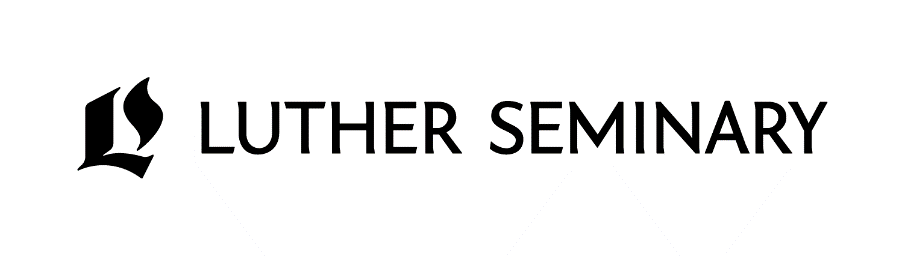 OFF CAMPUS STUDY APPLICATIONStudent name_______________________________________________ Student ID _____________________Current degree program_________________________Current student classification_____________EXCHANGE PROGRAM APPLYING FOR _____________________________________________________________ACADEMIC TERM/YEAR ATTENDING THE EXCHANGE PROGRAM________________________________________REASON FOR PARTICIPATING IN AN EXCHANGE PROGRAM ______________________________________________________________________________________________________________________________________________________________________________________________________________________________________STUDENT SIGNATURE____________________________________________________ DATE _________________Additional Requirements:A faculty recommendation form is required.  A separate form is available through the Office of the Registrar.Consult Registrar with course work considering enrolling through exchange program.After completion of exchange program, request a transcript of course work completed to be sent directly to the Office of the Registrar, Luther Seminary, 2481 Como Avenue, St. Paul, MN  55108.OFFICE USE:Good Academic Standing______________ Approved _________________________________    Date _____________Student will be registered at Luther Seminary with an Off Campus course registration. Submit completed form to: Office of the Registrar2481 Como Avenue, St. Paul, MN  55108
651.641.3473
registrar@luthersem.edu